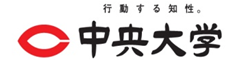 ジュニアバスケットボール教室　事前アンケート氏　名：　　　　　　　　　　　　学　年：　　　　　年生◆ミニバスケットボールチームに所属していますか？（○を付けてください）はい　　　　　　　　いいえ　　　　　　　　初心者◆上の質問で「はい」に○を付けた人は、所属チーム、いつから所属しているか、練習の頻度を教えてください。所属チーム名：　　　　　　　　　　　　　　　　　　　　　　　　　　　　いつから：　　　　　　　　　　　　　　　　　　　　　　　　　　　　　　頻度：　　月に　　　日程度　・　その他（　　　　　 　　　　　　　　）◆好きなバスケットボールチームや、好きな選手がいたら教えてください。好きなチーム：　　　　　　　　　　　　　　　　　　　　　　　　　　　　　好きな選手：　　　　　　　　　　　　　　　　　　　　　　　　　　　　　　　　　　　　　　　　　　　◆得意なプレーや苦手なプレーを教えてください。得意：　　　　　　　　　　　　　　　　　　　　　　　　　　　　　　　　　　　 苦手：                                                                       ◆このバスケットボール教室で学びたいことを教えてください。